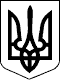 ВЕЛИКОСЕВЕРИНІВСЬКА СІЛЬСЬКА РАДА
КРОПИВНИЦЬКОГО РАЙОНУ КІРОВОГРАДСЬКОЇ ОБЛАСТІП`ЯТА  СЕСІЯ ВОСЬМОГО СКЛИКАННЯРІШЕННЯвід  «» лютого 2021 року                                                                     №с. Велика СеверинкаПро затвердження Положення про відділ організаційної роботи, інформаційної діяльності та комунікацій  з громадськістю виконавчого комітету Великосеверинівської сільської ради(у новій редакції)Відповідно  до  частини 4 статті   54  Закону  України  «Про  місцеве самоврядування в Україні», СІЛЬСЬКА РАДА ВИРІШИЛА :1.  Затвердити  Положення  про відділ організаційної роботи, інформаційної діяльності та комунікацій  з громадськістю виконавчого комітету Великосеверинівської сільської ради  (додається).2. Визнати таким,  що втратило чинність Положення про відділ організаційної роботи, інформаційної діяльності та комунікацій  з громадськістю Великосеверинівської сільської ради, яке затверджене рішенням сесії від 02.06.2017 року №31.3.  Контроль  за  виконанням  даного  рішення  залишаю за собою.Сільський голова                                                               Сергій ЛЕВЧЕНКОАлла Чернява04.02.2021